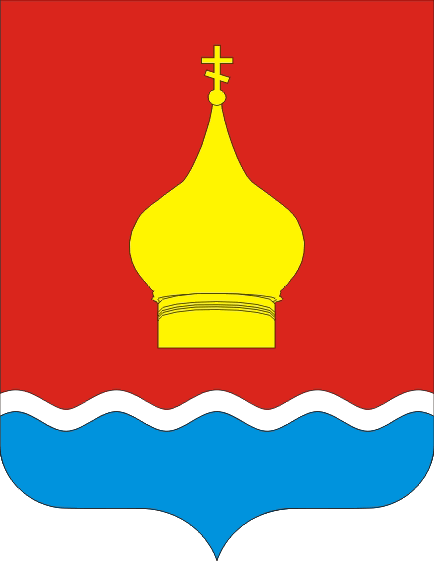 СОБРАНИЕ ДЕПУТАТОВ ВАРЕНОВСКОГО СЕЛЬСКОГО ПОСЕЛЕНИЯНЕКЛИНОВСКОГО РАЙОНА РОСТОВСКОЙ ОБЛАСТИРЕШЕНИЕ« О земельном налоге »ПринятоСобранием депутатов							     «12» ноября 2013г.В соответствии с главой 31 « Земельный налог» части II Налогового кодекса Российской Федерации, Уставом муниципального образования «Вареновское сельское поселение» Собрание депутатов Вареновского сельского поселенияРЕШИЛО:Статья 1Ввести на территории Вареновского сельского поселения земельный налог, порядок и срок уплаты земельного налога.Статья 2Установить налоговые ставки в следующих размерах:1) 0,3 процента в отношении земельных участков:а) отнесенных к землях сельскохозяйственного значения или к землям в составе зон сельскохозяйственного использования  в населенных пунктах и используемых для сельскохозяйственного производства;б) занятых жилищным фондом и объектами инженерной инфраструктуры жилищно-коммунального комплекса ( за исключением доли в праве на земельный участок. Приходящейся на объект, не относящийся к жилищному фонду и к объектам инженерной инфраструктуры жилищно-коммунального комплекса) или приобретенных ( предоставляемых) для жилищного строительства;в) приобретенных ( предоставленных) для личного подсобного хозяйства, садоводства, огородничества или животноводства, а также дачного хозяйства;г) ограниченных в обороте в соответствии с законодательством Российской Федерации, предоставленных для обеспечения обороны,  безопасности и таможенных нужд.2) 1,5 процента в отношении прочих земельных участков.Статья 3Определить следующий порядок и сроки исчисления, уплаты авансовых платежей по земельному налогу и земельного налога:1) Налогоплательщики-организации и физические лица,  являющиеся индивидуальными предпринимателями уплачивают авансовые платежи по земельному налогу за первый квартал календарного года-30 апреля календарного года. За второй квартал календарного года- июля календарного года, за третий квартал календарного года-30 октября календарного года.2) Налогоплательщики-организации и физические лица, являющиеся индивидуальными предпринимателями, исчисляют и уплачивают земельный налог не позднее 01 февраля года, следующего за истекшим налоговым периодом. При этом сумма налога определяется как разница между суммой налога,  исчисленной как соответствующая налоговой ставке доля налоговой базы, и суммами подлежащих уплате в течение налогового периода авансовых платежей по земельному налогу.3) Налогоплательщики -физические лица, не являющиеся индивидуальными предпринимателями, уплачивают земельный налог 1 ноября года, следующего за истекшим налоговым периодом;Статья 4Освободить от уплаты земельного налога следующие категории налогоплательщиков:   -Ветеранов и Инвалидов Великой Отечественной войны,  а также ветеранов и инвалидов боевых действий;  -физических лиц, имеющих право на получение социальной поддержки в соответствии с законом Российской Федерации « О социальной защите граждан, подвергшихся воздействию радиации вследствие катастрофы на Чернобыльской АЭС» ( в редакции Закона Российской Федерации от 18 июля 1992 года № 3061-1), в соответствии с Федеральным законом от 26 ноября 1998 года № 175-фз « О социальной защите граждан Российской Федерации, подвергшихся воздействию радиации   вследствие аварии в 1957 году на производственном объединении «Маяк» и сбросов радиоактивных отходов в реку «Теча» и в соответствии с Федеральным законом от 10 января 2002 года № 2-ФЗ « О социальных гарантиях гражданам, подвергшимся радиационному воздействию вследствие ядерных испытаний на Семипалатинском полигоне»;  -несовершеннолетних детей-сирот и детей, оставшихся без попечения родителей, в отношении имущества, перешедшего в их собственность в порядке наследования;  -инвалидов с детства;  -Героев Социалистического труда, полных кавалеров орденов Трудовой Славы и « За службу Родине в Вооруженных силах СССР»;  -инвалидов 1 и 2 группы;  -многодетные семьи, получившие земельные участки на основании Областного закона Ростовской области от 22.07.2003г. № 19-ЗС « О регулировании земельных отношений в Ростовской области»;  Эти категории налогоплательщиков освобождаются от уплаты земельного налога за участки, занятые жилищным фондом, индивидуальными и кооперативными гаражами, предоставляемые для жилищного строительства, ведения личного подсобного хозяйства, садоводства, огородничества или животноводства, в случае, если указанные земельные участки не используются для ведения предпринимательской деятельности.Статья 5Документы, подтверждающие право на уменьшение налоговой базы в соответствии со статьей 391 части второй Налогового кодекса Российской Федерации и предоставление льгот согласно ст.4, данного решения, предоставляются налогоплательщиками в налоговые органы по месту нахождения земельного участка в срок до 1 февраля года, следующего за истекшим налоговым периодом.  В случае возникновения ( утраты) в течение налогового периода права на уменьшение налоговой базы документы, подтверждающие возникновение (утрату) данного права, предоставляются налогоплательщиками в течение 30 дней со дня его возникновения.Статья 6Признать утратившим силу решения Собрания депутатов Вареновского сельского поселения  с 1 января 2014года:Решение Собрания депутатов Вареновского сельского поселения  от 29.10.2010г. №156 « О земельном налоге »;Решение Собрания депутатов Вареновского сельского поселения  от 19.06.2012г.№275 « О внесении  изменении в решение Собрания депутатов Вареновского сельского поселения от 29.10.2010г.№156 « О земельном налоге »;Решение Собрания депутатов Вареновского сельского поселения  от 28.06.2013г.№55 « О внесении  изменении в решение Собрания депутатов Вареновского сельского поселения от 29.10.2010г.№156 « О земельном налоге »;Статья 7Настоящее решение вступает в силу по истечении одного месяца с момента его опубликования, но не ранее чем с 01 января 2014года.Статья 8Контроль за выполнением данного Решения оставляю за собой.Глава ВареновскогоСельского поселения									С.В.Янчевскийс. Вареновка«12» ноября 2013г.№ 64